  O L Á !  E U  S O UFULANO DE TAL	CARGO Endereço – Cidade – Estado     fulano@fulano.com.br   (99) 9.9999.9999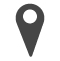 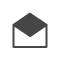 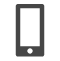         www.linkedin.com.br/fulanodetal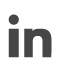 Diga brevemente quem você é, o seu  perfil, o seu diferencial. Diga brevemente quem você é, o seu  perfil, o seu diferencial.Diga brevemente quem você é, o seu  perfil, o seu diferencial. Diga brevemente quem você é, o seu  perfil, o seu diferencial. Diga brevemente quem você é, o seu  perfil, o seu diferencial. Diga brevemente quem você é, o seu  perfil, o seu diferencial.EDUCAÇÃOINSTITUIÇÃO			NOME DO CURSO2010-2010INSTITUIÇÃO			NOME DO CURSO2010-2010INSTITUIÇÃO			NOME DO CURSO2010-2010EXPERIÊNCIAEMPRESA 1  - ANO		CARGODescreva brevemente as principais experiências e atividades realizadas nessa empresa. Descreva brevemente as principais experiências e atividades realizadas nessa empresa. Descreva brevemente as principais experiências e atividades realizadas nessa empresa.EMPRESA 2  - ANO		CARGODescreva brevemente as principais experiências e atividades realizadas nessa empresa. Descreva brevemente as principais experiências e atividades realizadas nessa empresa. Descreva brevemente as principais experiências e atividades realizadas nessa empresa.REFERÊNCIASHABILIDADESCOMUNICAÇÃO LIDERANÇA DETALHISTA ESTRATÉGICAAPOIOADODETREINAMENTOSANO - Nome do treinamento ANO - Nome do treinamentoANO - Nome do treinamentoANO - Nome do treinamento ANO - Nome do treinamentoANO - Nome do treinamentoFULANO DE TALCARGOTELEFONE:EMAIL: FULANO DE TALCARGOTELEFONE:EMAIL: FULANO DE TALCARGOTELEFONE:EMAIL: 